Interested in learning more about the SNAP© program? Please Contact the SNAP Team down below through phone, email, fax, and/or in person. Person/Agency referring the family: Occupation: 					Relationship to Child: Child’s name: 									Date of Birth:                      Age:              	School:							Grade: Parent/Guardian name:Phone Number:					Alternative Number: Email Address: Mailing Address: Preferred method of contact: Thank you for the information- we’ll be contacting you soon!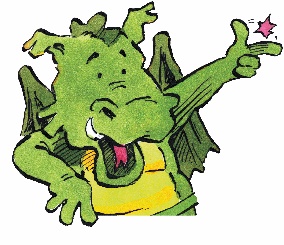 If you have any additional questions, feel free to contact:Evelitza Soto (352) 284-4978 evelitza_soto@cdsfl.org  Fax Number: (352) 244-0668Office location: 3615 SW 13th Street, Suite 5, Gainesville, Fl. 32608Boys Group:In SNAP Boys, the aim is to prevent antisocial behavior and reduce the chance of future conflict with authorities through early interventionGirls Group:In SNAP Girls, the focus is on communication and relationship building to achieve emotional regulation, self-control, realistic thinking and problem-solving skills.Presenting problems (Check all that apply): LyingStealingVerbal aggressionPhysical aggressionDisruptive behaviorExplosive temperAnger towards siblings/peersDefianceOther ____________________________Presenting Problems (Check all that apply):Verbal AggressionPhysical AggressionDisruptive BehaviorAggression towards family membersTruancy and/or school related issuesAssociation with negative and delinquent peer groupsDefianceOther _________________________________